签多多－bugv1.0注：标灰为已完成一、登录、注册、忘记密码登录企业账号－提示网络有点问题，再次点击登录成功到首页还是提示网络问题登录个人账号没有出现上述问题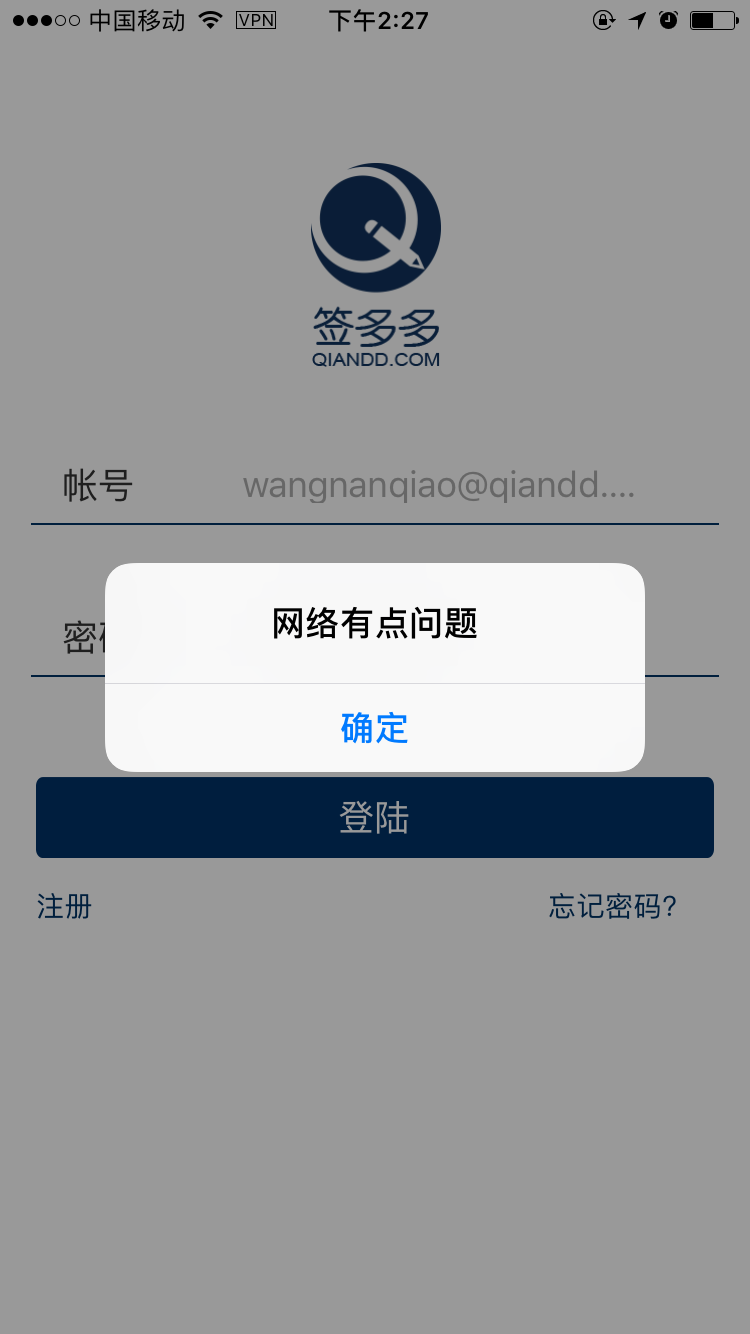 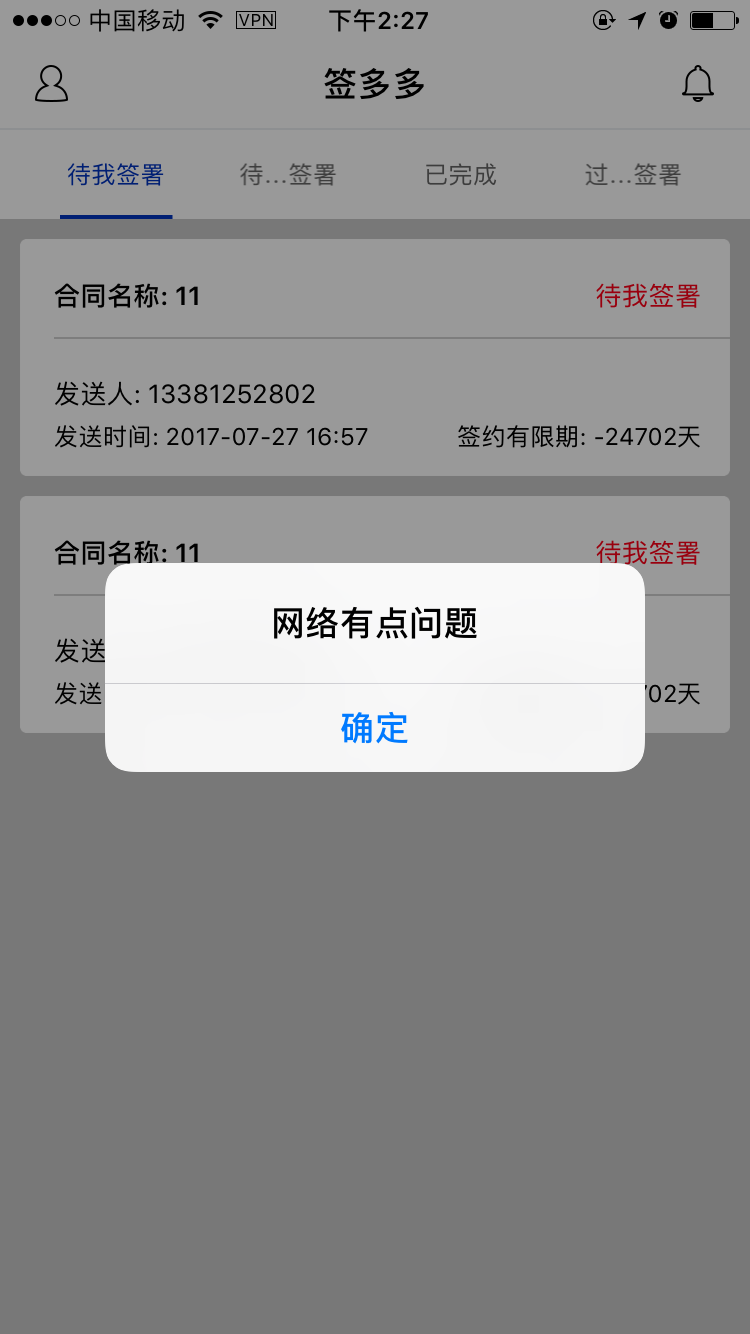 注册－签多多协议－点击协议没有跳转到协议的详情页个人注册－在获取验证码时就判断手机号是否注册，已经注册提示“已注册，请直接去登录”注册页面－键盘无法收回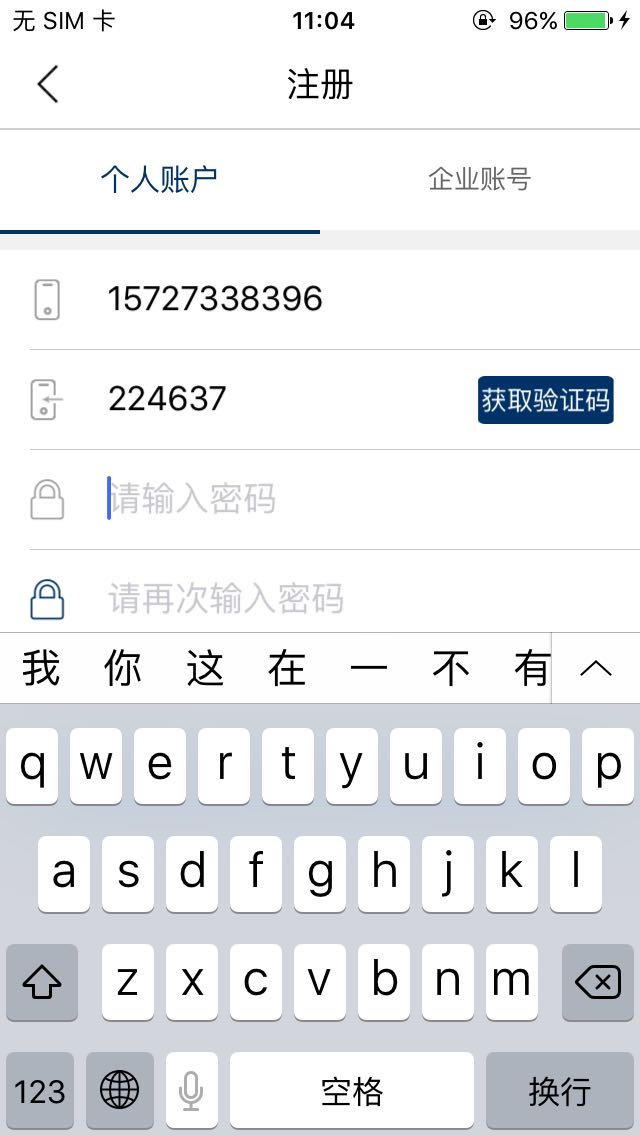 填写个人账号信息时切换到企业信息时个人信息被带过去了。出现密码都需要是加密显示三、侧导航页3.1. 侧导航页7.  进入侧导航页，继续向右滑出现下图一现象。图2（正常）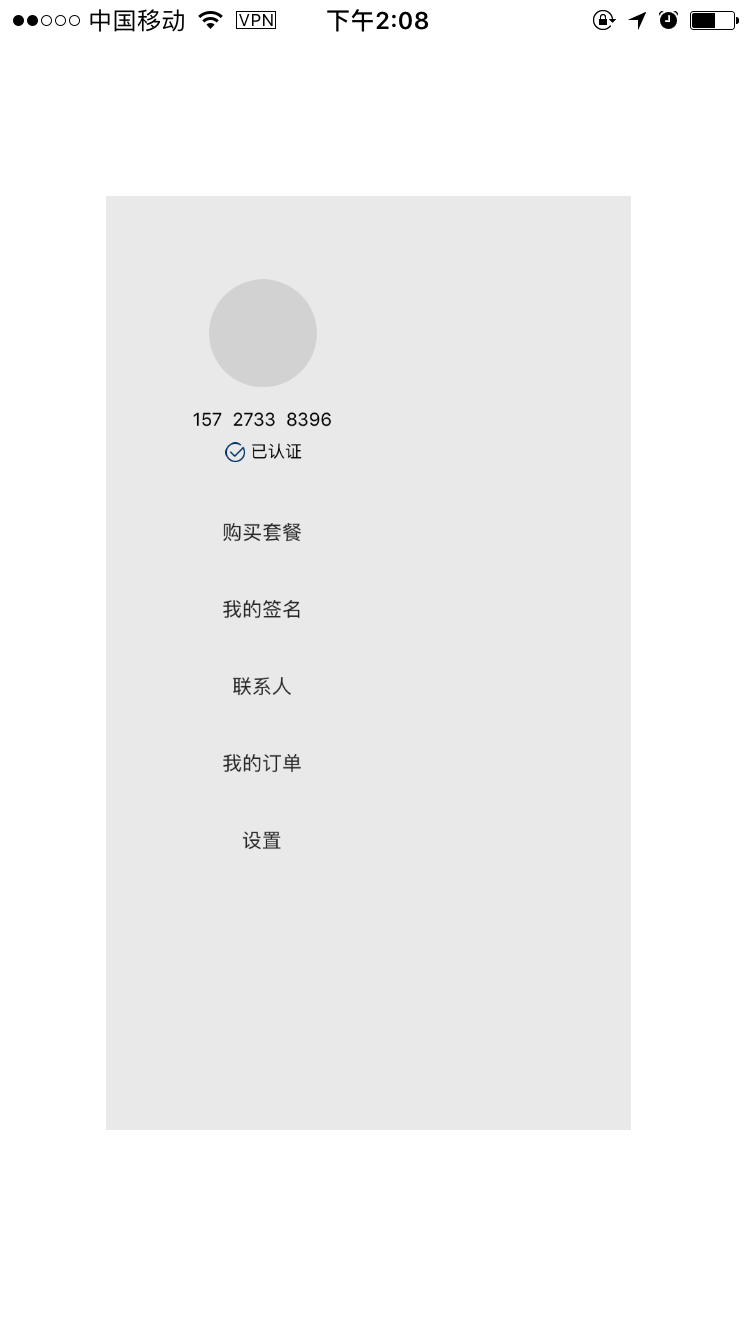 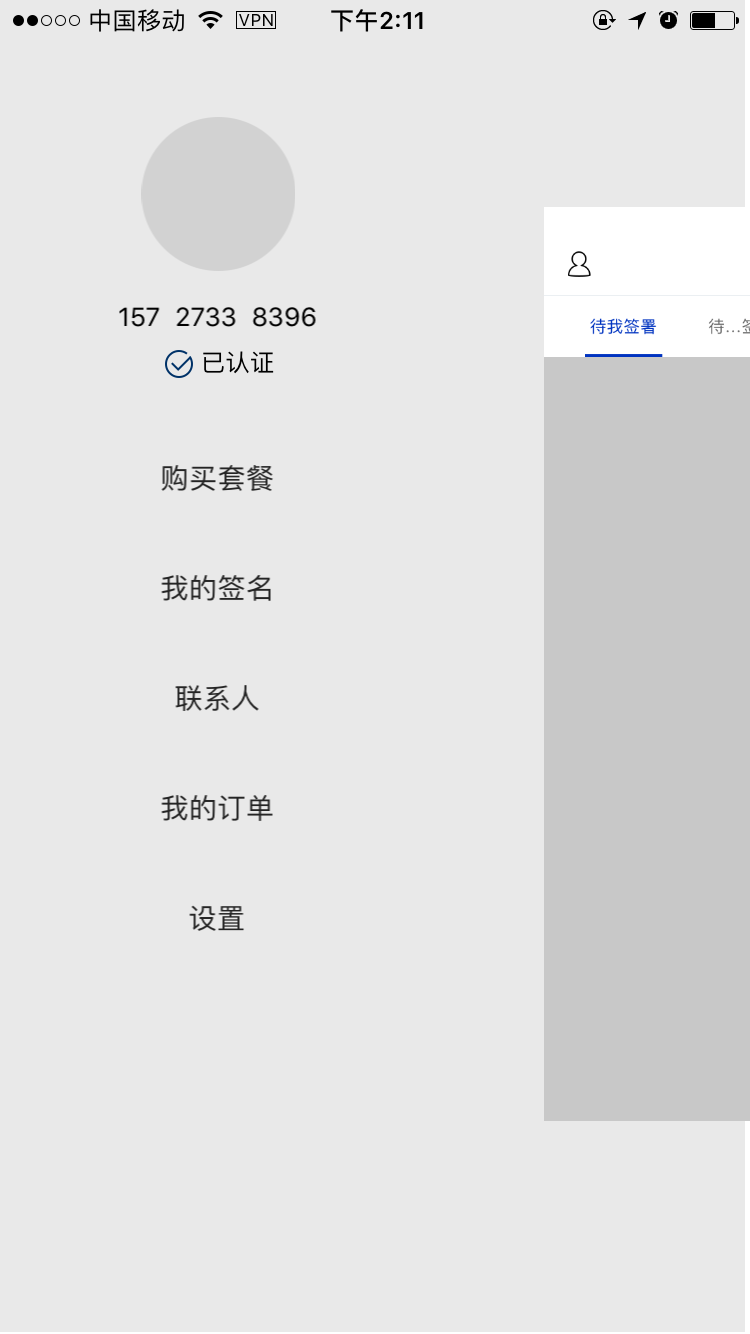 8.  头像显示的是空9. 侧导航栏－联系人－添加联系人页点击搜索出现闪退＊我的签章－进入我的签章提示网络状态有点问题（个别账号有问题）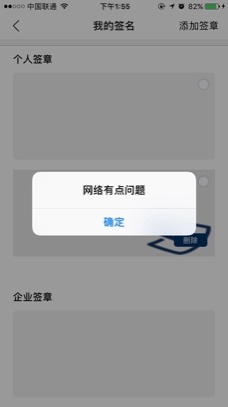     11. 添加签章－保存至相册成功提示“已保存到相册”12. 添加签章－完成上传提示成功后就跳转到签章页13. 我的签章－签章可以多选，应该是只能选择一个为默认，默认的签章排在第一个14 我的签章－选中签章，屏幕向上滑到选中签章不在屏幕，再返回选中状态消失3.4 设置15. 设置－账户资料－身份证加密显示前3位后4位显示中间加密110***********123416. 设置－账户资料－修改密码提示“密码修改成功请重新登录”点击弹出框的确定之后到登录页重新输入密码再次登录3.5 我的订单17. 我的订单－去付款点击没有反应，选中待付款的套餐后再点击去付款才会跳转18. 我的订单页面去付款按钮字体过大；字体再往下调整四：认证19. 实名认证－基本信息需要填写正确、完成才可以进入上传身份证照片页，目前没有判断直接进入上传身份证页了20. 实名认证－身份证上传，未上传身份证点击确定提示“上传成功”，进入人脸识别页21. 提示审核中但后台并没有该信息